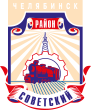 СОВЕТ депутатов советского района
второго созыварешениеот 21.12.2021г.	                 №25/4О внесении изменений и дополнений в Устав Советского района города ЧелябинскаВ соответствии с Федеральными законами от 30.04.2021 № 116-ФЗ «О внесении изменений в отдельные законодательные акты Российской Федерации», от 11.06.2021 № 170-ФЗ «О внесении изменений в отдельные законодательные акты Российской Федерации в связи с принятием Федерального закона «О государственном контроле (надзоре) и муниципальном контроле в Российской Федерации», от 01.07.2021 № 255-ФЗ «О внесении изменений в Федеральный закон «Об общих принципах организации и деятельности контрольно-счетных органов субъектов Российской Федерации и муниципальных образований» и отдельные законодательные акты Российской Федерации», Законом Челябинской области от 02.09.2021 № 412-ЗО «О внесении изменения в Закон Челябинской области "О разграничении полномочий органов местного самоуправления Челябинского городского округа и органов местного самоуправления внутригородских районов в его составе по решению вопросов местного значения внутригородских районов»Совет депутатов Советского района второго созыва Решает:Внести в Устав Советского района города Челябинска, следующие изменения:В пункте 2 статьи 6 «Вопросы местного значения Советского района» подпункт 10 изложить в следующей редакции:«10) утверждение правил благоустройства территории Советского района, осуществление муниципального контроля в сфере благоустройства, предметом которого является соблюдение правил благоустройства территории Советского района, в том числе требований к обеспечению доступности для инвалидов объектов социальной, инженерной и транспортной инфраструктур и предоставляемых услуг, организация благоустройства территории Советского района в соответствии с указанными правилами.»;В пункте 7 статьи 23 «Депутат Совета депутатов Советского района» подпункт 7 изложить в следующей редакции: «7) прекращения гражданства Российской Федерации либо гражданства иностранного государства - участника международного договора Российской Федерации, в соответствии с которым иностранный гражданин имеет право быть избранным в органы местного самоуправления, наличия гражданства (подданства) иностранного государства либо вида на жительство или иного документа, подтверждающего право на постоянное проживание на территории иностранного государства гражданина Российской Федерации либо иностранного гражданина, имеющего право на основании международного договора Российской Федерации быть избранным в органы местного самоуправления, если иное не предусмотрено международным договором Российской Федерации;.»; В пункте 8 статьи 25 «Глава Советского района» подпункт 9 изложить в следующей редакции: «9) прекращения гражданства Российской Федерации либо гражданства иностранного государства - участника международного договора Российской Федерации, в соответствии с которым иностранный гражданин имеет право быть избранным в органы местного самоуправления, наличия гражданства (подданства) иностранного государства либо вида на жительство или иного документа, подтверждающего право на постоянное проживание на территории иностранного государства гражданина Российской Федерации либо иностранного гражданина, имеющего право на основании международного договора Российской Федерации быть избранным в органы местного самоуправления, если иное не предусмотрено международным договором Российской Федерации;»;В пункте 5 статьи 28 «Администрация Советского района»:подпункт 22 изложить в следующей редакции: «22) осуществляет муниципальный контроль в сфере благоустройства, предметом которого является соблюдение правил благоустройства территории Советского района, в том числе требований к обеспечению доступности для инвалидов объектов социальной, инженерной и транспортной инфраструктур и предоставляемых услуг;.»;подпункт 95 изложить в следующей редакции:«95) в целях обеспечения принятия решений и проведения на территории Советского района мероприятий по выявлению правообладателей ранее учтенных объектов недвижимости, направлению сведений о правообладателях данных объектов недвижимости для внесения в Единый государственный реестр недвижимости осуществляет:проведение анализа сведений, в том числе о правообладателях ранее учтенных объектов недвижимости, содержащихся в документах, находящихся в архивах и (или) в распоряжении уполномоченных органов местного самоуправления внутригородских районов;направление запросов в соответствии с частью 4 статьи 69.1 Федерального закона «О государственной регистрации недвижимости»;опубликование в порядке, установленном для официального опубликования (обнародования) муниципальных правовых актов, в том числе размещение в информационно-телекоммуникационной сети «Интернет» на официальном сайте администрации Советского района, на информационных щитах в границах Советского района сообщения о способах и порядке представления в администрацию Советского района сведений о правообладателях ранее учтенных объектов недвижимости такими правообладателями;проведение осмотра здания, сооружения или объекта незавершенного строительства в целях подтверждения на момент проведения мероприятий по выявлению правообладателей таких объектов недвижимости, являющихся ранее учтенными, факта существования (прекращения существования) таких объектов недвижимости;размещение в информационно-телекоммуникационной сети «Интернет» на официальном сайте администрации Советского района сведений о ранее учтенном объекте недвижимости с указанием кадастрового номера ранее учтенного объекта недвижимости, содержащегося в Едином государственном реестре недвижимости, а в случае отсутствия такого кадастрового номера - вида, назначения, площади, иной основной характеристики (при наличии), адреса такого объекта недвижимости (при отсутствии адреса ранее учтенного объекта недвижимости - его местоположения), о выявленном правообладателе такого объекта недвижимости, а также сроке, в течение которого в администрацию Советского района могут быть представлены возражения лица, выявленного в качестве правообладателя ранее учтенного объекта недвижимости, или иного заинтересованного лица относительно опубликованных сведений;направление заказным письмом с уведомлением о вручении проекта решения лицу, выявленному в качестве правообладателя ранее учтенного объекта недвижимости, с указанием срока, в течение которого в администрацию Советского района могут быть представлены его возражения относительно сведений о правообладателе ранее учтенного объекта недвижимости, либо вручение проекта решения указанному лицу с распиской в получении;направление копии решения о выявлении правообладателя ранее учтенного объекта недвижимости лицу, выявленному в качестве правообладателя ранее учтенного объекта недвижимости, либо ее вручение указанному лицу с распиской в получении, либо ее направление по представленному адресу электронной почты;направление заявления в орган регистрации прав о снятии с государственного кадастрового учета ранее учтенного объекта недвижимости, сведения о котором внесены в Единый государственный реестр недвижимости, являющегося зданием, сооружением или объектом незавершенного строительства, прекратившим свое существование, с обязательным предварительным уведомлением лица, выявленного в качестве правообладателя такого объекта недвижимости, не позднее чем за 30 дней до даты подачи указанного заявления.»;5) в статье 32 «Контрольно-счетный орган Советского района»:- пункта 5 изложить в следующей редакции:«Контрольно-счетная палата осуществляет следующие основные полномочия:1) организация и осуществление контроля за законностью и эффективностью использования средств местного бюджета, а также иных средств в случаях, предусмотренных законодательством Российской Федерации;2) экспертиза проектов местного бюджета, проверка и анализ обоснованности его показателей;3) внешняя проверка годового отчета об исполнении местного бюджета;4) проведение аудита в сфере закупок товаров, работ и услуг в соответствии с Федеральным законом от 5 апреля 2013 года N 44-ФЗ «О контрактной системе в сфере закупок товаров, работ, услуг для обеспечения государственных и муниципальных нужд»;5) оценка эффективности формирования муниципальной собственности, управления и распоряжения такой собственностью и контроль за соблюдением установленного порядка формирования такой собственности, управления и распоряжения такой собственностью (включая исключительные права на результаты интеллектуальной деятельности);6) оценка эффективности предоставления налоговых и иных льгот и преимуществ, бюджетных кредитов за счет средств местного бюджета, а также оценка законности предоставления муниципальных гарантий и поручительств или обеспечения исполнения обязательств другими способами по сделкам, совершаемым юридическими лицами и индивидуальными предпринимателями за счет средств местного бюджета и имущества, находящегося в муниципальной собственности;7) экспертиза проектов муниципальных правовых актов в части, касающейся расходных обязательств Советского района, экспертиза проектов муниципальных правовых актов, приводящих к изменению доходов местного бюджета, а также муниципальных программ (проектов муниципальных программ);8) анализ и мониторинг бюджетного процесса в муниципальном образовании, в том числе подготовка предложений по устранению выявленных отклонений в бюджетном процессе и совершенствованию бюджетного законодательства Российской Федерации;9) проведение оперативного анализа исполнения и контроля за организацией исполнения местного бюджета в текущем финансовом году, ежеквартальное представление информации о ходе исполнения местного бюджета, о результатах проведенных контрольных и экспертно-аналитических мероприятий в Совет депутатов Советского района и Главе Советского района;10) осуществление контроля за состоянием муниципального внутреннего и внешнего долга;11) оценка реализуемости, рисков и результатов достижения целей социально-экономического развития Советского района, предусмотренных документами стратегического планирования Советского района, в пределах компетенции контрольно-счетного органа муниципального образования;12) участие в пределах полномочий в мероприятиях, направленных на противодействие коррупции;13) иные полномочия в сфере внешнего муниципального финансового контроля, установленные федеральными законами, законами Челябинской области, уставом и нормативными правовыми актами Совета депутатов Советского района.».2. Поручить Главе Советского района В.Е. Макарову:1) в течение пятнадцати дней со дня принятия настоящего решения направить его в Управление Министерства юстиции Российской Федерации по Челябинской области для государственной регистрации;2) в течение семи дней со дня поступления решения из Управления Министерства юстиции Российской Федерации по Челябинской области официально опубликовать настоящее решение;3) в течение десяти дней со дня официального опубликования настоящего решения направить в Управление Министерства юстиции Российской Федерации по Челябинской области сведения об источнике и дате официального опубликования.3. Внести настоящее решение в раздел 1 «Участие граждан в самоуправлении»  нормативной правовой базы местного самоуправления Советского района.4. Контроль за исполнением настоящего решения возложить на Председателя Совета депутатов Советского района С.В. Найденова.5. Настоящее решение подлежит официальному опубликованию и вступает в силу в соответствии с действующим законодательством. Председатель Совета депутатов  Советского района                                                                                                      С.В. Найденов Глава Советского района                                                                                            В.Е. Макаров454091, г. Челябинск, ул. Орджоникидзе 27А. (351) 237-98-82. E-mail: sovsovet@mail.ru